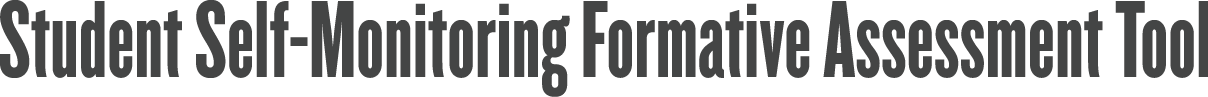 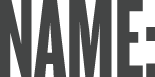 Unit #1 Test #1 Learning PlanUnit #1 Test #1 Learning PlanUnit #1 Test #1 Learning PlanUnit #1 Test #1 Learning PlanUnit #1 Test #1 Learning PlanUnit #1 Test #1 Learning PlanUnit #1 Test #1 Learning Plan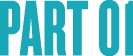 Teacher’s Descriptive FeedbackTeacher’s Descriptive FeedbackTeacher’s Descriptive FeedbackTeacher’s Descriptive FeedbackTeacher’s Descriptive FeedbackAlgebra IAlgebra IAlgebra IAlgebra IAlgebra ILearning TargetLearning TargetLearning TargetLearning TargetLearning TargetProblem NumbersProblem NumbersMeets StandardApproaching StandardApproaching StandardFeedbackFeedbackFeedbackFeedback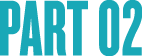 Student Learning PlanStudent Learning PlanStudent Learning PlanStudent Learning PlanStudent Learning PlanAlgebra IAlgebra IAlgebra IAlgebra IAlgebra IDirections: Please use your feedback to fill out the boxes below.  Choose next steps for any targets you listed under “I need to learn the basics related to these skills.” If you were instructed to work with a partner to practice, you will be given time to do this in an upcoming class. Directions: Please use your feedback to fill out the boxes below.  Choose next steps for any targets you listed under “I need to learn the basics related to these skills.” If you were instructed to work with a partner to practice, you will be given time to do this in an upcoming class. Directions: Please use your feedback to fill out the boxes below.  Choose next steps for any targets you listed under “I need to learn the basics related to these skills.” If you were instructed to work with a partner to practice, you will be given time to do this in an upcoming class. Directions: Please use your feedback to fill out the boxes below.  Choose next steps for any targets you listed under “I need to learn the basics related to these skills.” If you were instructed to work with a partner to practice, you will be given time to do this in an upcoming class. Directions: Please use your feedback to fill out the boxes below.  Choose next steps for any targets you listed under “I need to learn the basics related to these skills.” If you were instructed to work with a partner to practice, you will be given time to do this in an upcoming class. Directions: Please use your feedback to fill out the boxes below.  Choose next steps for any targets you listed under “I need to learn the basics related to these skills.” If you were instructed to work with a partner to practice, you will be given time to do this in an upcoming class. Directions: Please use your feedback to fill out the boxes below.  Choose next steps for any targets you listed under “I need to learn the basics related to these skills.” If you were instructed to work with a partner to practice, you will be given time to do this in an upcoming class. Directions: Please use your feedback to fill out the boxes below.  Choose next steps for any targets you listed under “I need to learn the basics related to these skills.” If you were instructed to work with a partner to practice, you will be given time to do this in an upcoming class. Directions: Please use your feedback to fill out the boxes below.  Choose next steps for any targets you listed under “I need to learn the basics related to these skills.” If you were instructed to work with a partner to practice, you will be given time to do this in an upcoming class. Directions: Please use your feedback to fill out the boxes below.  Choose next steps for any targets you listed under “I need to learn the basics related to these skills.” If you were instructed to work with a partner to practice, you will be given time to do this in an upcoming class. Directions: Please use your feedback to fill out the boxes below.  Choose next steps for any targets you listed under “I need to learn the basics related to these skills.” If you were instructed to work with a partner to practice, you will be given time to do this in an upcoming class. Directions: Please use your feedback to fill out the boxes below.  Choose next steps for any targets you listed under “I need to learn the basics related to these skills.” If you were instructed to work with a partner to practice, you will be given time to do this in an upcoming class. Directions: Please use your feedback to fill out the boxes below.  Choose next steps for any targets you listed under “I need to learn the basics related to these skills.” If you were instructed to work with a partner to practice, you will be given time to do this in an upcoming class. Directions: Please use your feedback to fill out the boxes below.  Choose next steps for any targets you listed under “I need to learn the basics related to these skills.” If you were instructed to work with a partner to practice, you will be given time to do this in an upcoming class. Student InsightsStudent InsightsStudent InsightsStudent InsightsStudent InsightsStudent InsightsStudent InsightsStudent InsightsStudent InsightsStudent InsightsStudent InsightsStudent InsightsStudent InsightsStudent InsightsI am good at these skills…I am good at these skills…I am good at these skills…I am good at these skills…I am good at these skills…I am good at these skills…I am good at these skills…I am good at these skills…I am good at these skills…I am good at these skills…I am good at these skills…I am good at these skills…I am good at these skills…I am good at these skills…I need to practice these skills…I need to practice these skills…I need to practice these skills…I need to practice these skills…I need to practice these skills…I need to practice these skills…I need to practice these skills…I need to practice these skills…I need to practice these skills…I need to practice these skills…I need to practice these skills…I need to practice these skills…I need to practice these skills…I need to practice these skills…I need to learn the basics related to these skills…I need to learn the basics related to these skills…I need to learn the basics related to these skills…I need to learn the basics related to these skills…I need to learn the basics related to these skills…I need to learn the basics related to these skills…I need to learn the basics related to these skills…I need to learn the basics related to these skills…I need to learn the basics related to these skills…I need to learn the basics related to these skills…I need to learn the basics related to these skills…I need to learn the basics related to these skills…I need to learn the basics related to these skills…I need to learn the basics related to these skills…Next StepsNext StepsNext StepsNext StepsNext StepsNext StepsNext StepsNext StepsNext StepsNext StepsNext StepsNext StepsNext StepsNext Steps#1#1#2#2#3#3#4#4#5#5I will complete the next steps above by ___________________ in order to ensure I improve my skills before the next assessment.I will complete the next steps above by ___________________ in order to ensure I improve my skills before the next assessment.I will complete the next steps above by ___________________ in order to ensure I improve my skills before the next assessment.I will complete the next steps above by ___________________ in order to ensure I improve my skills before the next assessment.I will complete the next steps above by ___________________ in order to ensure I improve my skills before the next assessment.I will complete the next steps above by ___________________ in order to ensure I improve my skills before the next assessment.I will complete the next steps above by ___________________ in order to ensure I improve my skills before the next assessment.I will complete the next steps above by ___________________ in order to ensure I improve my skills before the next assessment.Student Signature:Student Signature: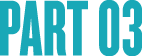 Possible Learning Strategies for next stepsPossible Learning Strategies for next stepsPossible Learning Strategies for next stepsPossible Learning Strategies for next stepsPossible Learning Strategies for next stepsAlgebra IAlgebra IAlgebra IAlgebra IAlgebra ILearning TargetLearning TargetLearning TargetLearning TargetLearning TargetLearning TargetLearning Strategy OptionsLearning Strategy OptionsLearning Strategy OptionsLearning Strategy OptionsLearning Strategy OptionsLearning Strategy OptionsLearning Strategy OptionsLearning Strategy Options